世界知识产权组织版权条约(WCT)大　会第十五届会议(第7次例会)2015年10月5日至14日，日内瓦报　告经大会通过本大会涉及统一编排议程(文件A/55/1)的下列项目：第1、2、3、4、5、6、10、11、31和32项。关于上述各项的报告均载于总报告(文件A/55/13)。米哈伊·菲乔尔先生(匈牙利)当选为大会主席；汤兆志先生(中国)和卡姆兰·伊马诺夫先生(阿塞拜疆)当选为副主席。[文件完]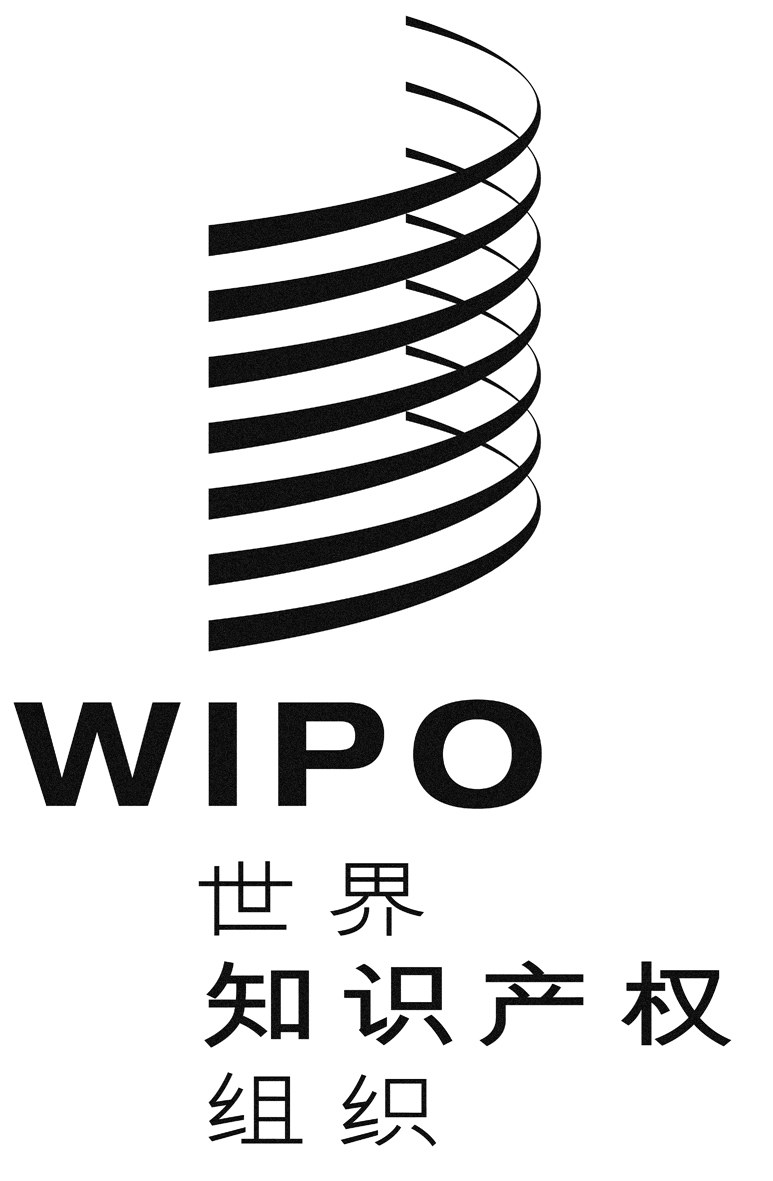 CWCT/A/15/1WCT/A/15/1WCT/A/15/1原 文：英文原 文：英文原 文：英文日 期：2016年2月5日  日 期：2016年2月5日  日 期：2016年2月5日  